РЕЧЕВЫЕ ИГРЫ ДЛЯ ДЕТЕЙ  3 ЛЕТИгра «Кто рядом со мной!»Очень рада детвора - в детский сад идти пора!Кто встречает утром маленьких ребят?Кто рисует с ними, пляшет и поет,Гладит по головке и гулять ведет?Знаешь ты, и знаю я —Это воспитательница добрая твоя!Задайте ребенку вопросы: Где работает воспитательница? (В детском саду.)Что делает воспитательница? (Играет, рисует, гладит по головке, гуляет.)           Предложите ребенку вспомнить и сказать, как зовут его воспитательницу. Попросите его рассказать, что делает воспитательница на работе. Старайтесь поддерживать у вашего малыша желание рассказать вам о его жизни в детском саду. Игра «Исправь Незнайкины ошибки»Расскажите ребенку о Незнайке, который часто ошибается. И попросите сказать, правильно ли рассказал Незнайка.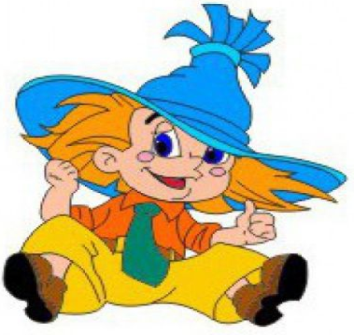 Когда спим, тогда играем.Если спим, то не играем.Когда ем, я говорю.Если ем, не говорю.Игра «Накрываем на стол»Попросите ребёнка помочь Вам накрыть на стол. Спросите ребенка: «Что мы нальем в глубокую тарелку?» (Суп.) «А что в кружку?» (Компот.)Прочтите рифмовку:На стол я буду накрывать,Посуду нужно собирать.Прокомментируйте свои действия. Скажите: «Я поставлю на стол глубокую  тарелку. А ты?» — «И я  поставлю на стол глубокую тарелку».Игра «Складываем игрушки»Подготовьте заранее игровую ситуацию — разбросайте по комнате игрушки: машинку, книжку, картинку, мяч, куклу. Предложите ребенку дать оценку увиденному. 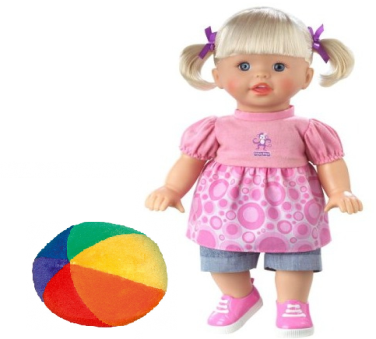 Поиграйте в детский сад. Скажите, что вы будете воспитательницей, а он — ребенком.Прочтите рифмовку:Ваша воспитательницаСтрогая всегда.Если вы играете,То вместе убираетеКнижки и картинки,Игрушки и машинки!Дайте ребенку поручение: «Возьми машинку. Поставь ее на полку. Возьми мяч. Положи его в корзину. Куда ты положил мяч? Возьми куклу. Посади ее на стул. Куда ты посадил куклу? Возьми картинку. Положи ее в стол».  Давая поручения, чётко проговаривайте предлоги.Игра «Я и мы»Прочтите рифмовку, одновременно имитируя  действия, о которых идет речь.Я-я-я, я-я-я,Все умею делать я —Я сажаю, поливаю,За посадкой наблюдаю.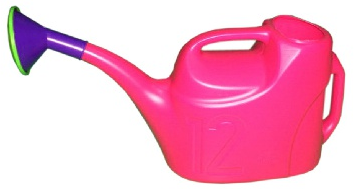 При прочтении второй части рифмовки делайте перед глаголами небольшие паузы для того, чтобы ребенок мог вставлять слова:Мы-мы-мы, мы-мы-мы,Все умеем делать мы.Мы ... (сажаем), ... (поливаем),За посадкой ... (наблюдаем).Игра «Я — мы»Объясните правила игры: «Я - воспитатель . Я буду выполнять движения и рассказывать о том, что я делаю. А ты повторяйповторять это движение и говорить, что они делают».Прочтите рифмовку:Что мы делали — покажем.И покажем, и расскажем!Покажите первое движение, предложите его повторить. Попросите рассказать, что он делает. Например: «Я иду, а мы...идем». Я прыгаю, а мы... прыгаем. Я кувыркаюсь, а мы... кувыркаемся. Игра «Киска в гости к нам пришла»Спрячьте игрушечного котика за ширму. Помяукайте. Спросите у ребенка: «Кто это мяукал?» Если ребенок не может ответить, ответьте на вопрос сами: «Это котик мяукал!» Покажите ребенку игрушечного котика. Прочтите потешку, показывая по ходу чтения пальчиком ребенка на части тела кота: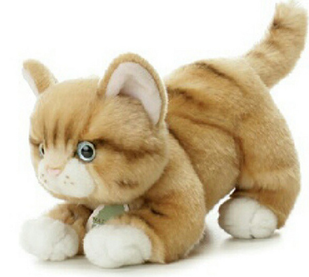 Как у нашего котаШубка очень хороша,Как у котика усыУдивительной красы,Глазки смелые, зубки белые.Попросите показать части тела, которые вы назовете. Спойте вместе с ребенком песенку кошки: «Мяу!»Проведите аналогичную игру и с другими игрушками-животными.Игра «Дрессировщик»Расскажите ребёнку про цирк. В цирке работает  дрессировщик. Он дрессирует животных и выступает с ними в цирке.  Для того, чтобы животные слушались, нужно строго приказать: "Сидеть!"»Предложите ребенку поиграть и цирк — стать дрессировщиком и отдавать команды дрессированным собачкам, кошкам: «Иди, сиди, лакай, грызи, прыгай, беги...». В роли дрессируемой зверушки может быть как игрушка (взрослый выполняет ею движения), так и сам взрослый, изображающий действия.Игра «Строгая мама»Что за визг гав-гав, что за  лай!Ну, скорее отвечай!Предложите ребенку стать щенком. Попросите ребенка выполнять различные действия и называть их: «Я прыгаю. Я иду. Я прыгаю. Я лаю».Игра «Петух, курица, цыпленок»Покажите ребенку изображение петуха (курицы. Цыплёнка). Скажите: «Вот петух. Петух серьезный! Это хвост, это ноги, это клюв, это гребешок». Прочтите потешку:А как Петя-петушокРанним-рано поутруНам споет... (ку-ка-ре-ку!).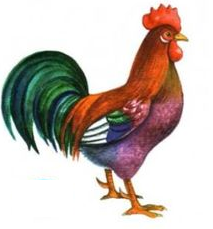 Предложите ребенку рассмотреть нарисованного петушка. Спросите: «Кто нарисован на картинке? Как поет петух? Покажи, где у петуха ноги, хвост, клюв».Затем рассмотрите вместе с ребенком нарисованную курицу. Расскажите о ней: «Вот курица. Курица красивая! Это хвост. Это ноги... „Ко-ко-ко",— говорит курица».Прочтите потешку:Курочка моя, умница моя,Вот пшено, водичка.Дай ты мне яичко,Умница моя!  (Чешская песенка)Задайте ребенку вопросы: «Кто нарисован на картинке? Как говорит курица? Где у курицы ноги, хвост, клюв?»Так же рассмотрите на рисунке цыпленка и побеседуйте о нем: «Вот цыпленок. Он маленький. Это ножки, это хвостик, это клювик. Цыпленок желтый, пушистый». Прочтите рифмовку:Я цыпленок, пи-пи-пи!Очень хочется воды!Скоро-скоро подрасту,Закричу: «Ку-ка-ре-ку!»Спросите: «Как закричит цыпленок, когда вырастет?»Игра «Чудесный дом»Есть у нас чудесный дом,И живут зверюшки в нем.Миша... (имя ребенка) к дому подойдет.Спросит он: «Кто там живет?»Затем попробуйте имитировать голосом крик петушка (ку-ка-ре-ку); кудахтанье курицы (ко-ко-ко); писк цыплят (пи-пи-пи).        Попросите  угадать, кто так говорит.После угадывания всех персонажей, прочтите рифмовку, предложите ребенку ее договорить: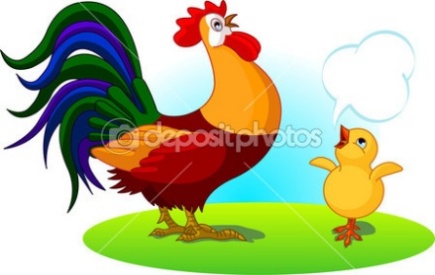 Веселый цыпленок на ферме живет,Веселый цыпленок громко поет:. (Пи! Пи! Пи!).Веселый петух на ферме... (живет),Веселый петух громко...(поет): (Ку!Ка!Ре!Ку!)Веселая курица на ферме... (живет),Веселая курица громко... (поет): (Ко!Ко!Ко!).